Attendance at SupervisionFollowing Helper training there are specific supervision topics that are recommended to be completed – please speak to your supervisor for more details about this.Ongoing Learning for Supporters (inc. Helpline Supporters)12 hours of ongoing learning per year.  Please refer to current CPD guidance for what can count. Additional Requirements for Tutors/SupervisorsTutors/Supervisors are also expected to attend a minimum of 2 of the 4 quarterly CPD sessions on offer.
Date 1: 						Date 2:Mandatory TrainingThese can all be found in the Mandatory Training for Volunteers course at www.bfntraining.org.uk.  Register for an account and then email your tutor to be added to the course, if you do not already have access.Updates marked * may also be completed locally or transferred from other organisations (e.g. NHS).  You should show your Supervisor your training certificate so that they can check it meets BfN’s requirements.  Date of supervisionDetails: group, 1:1, phone, TeamsTopic (if any)Supervisor’s signatureHelpers:Period October-March and April-September (Helpers on a 6 month registration period).  April-March (Helpers on a 12 month registration period).
1 session per month (minimum of 4 per 6 month registration period and 8 per 12 month registration period).  
Helpers on a 6 month registration period must be 
re-registered by their Supervisor each March and September to continue volunteering. Helpers on a 12 month registration period must be re-registered by their Supervisor each March to continue volunteering. Supporters 
(inc. Helpline Supporters):Period January to December
1 session every 2 months and a minimum of 6 per calendar year, including one 1:1.
Must submit a completed Annual Return to their Supervisor by March each year to be re-registered.DateDetails: Topic / Training etc.Supervisor’s signatureSupervision 
PassportRecord of supervision and ongoing learning for ________________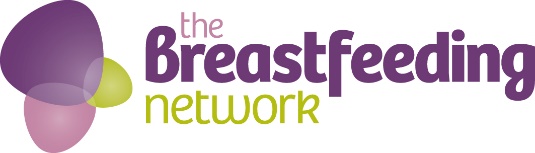 							(enter period covered)NAME:MEMBERSHIP NUMBER:SUPERVISOR:MEMBERSHIP PAYMENT RENEWAL DATE:Membership can be renewed on the BfN website.  DBS CERTIFICATE DATE:2.5 years from this date please contact your supervisor to arrange a re-checkIf your badge has expired and you have not yet received a new one, please contact Central Support.Contact information  Your supervisor
____________________@breastfeedingnetwork.org.uk 

Volunteer registration / membership queries
CentralSupport@breastfeedingnetwork.org.uk
Thank you for all that you do!Registered Scottish Charity No SC027007 
Company Limited by Guarantee Registered in Scotland Co No. 330639UpdateTimingDate completedHealth and Safety 
(includes handwashing and lone working)YearlySafeguarding Children* 
(full course)3 yearlySafeguarding Children
(refresher course)Years between full coursesSafeguarding Adults*RecommendedEquality, Diversity and Inclusion3 yearlyInformation Governance*YearlyBasic Life Support*RecommendedPractical skills review with Supervisor2 yearly